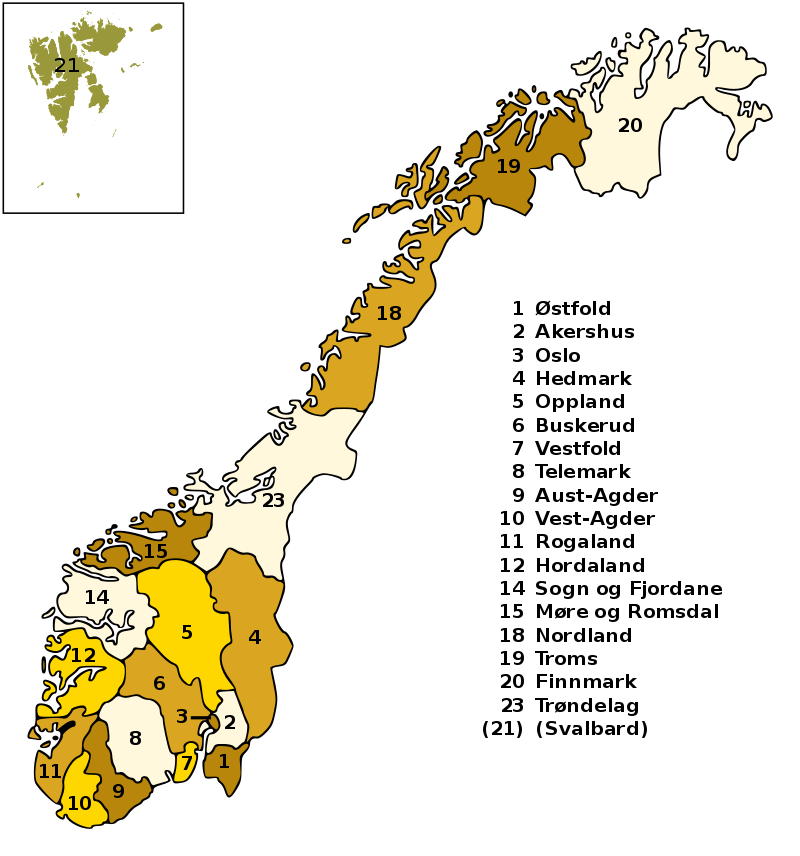 Oversikt over offentlige skoler med Vg2 frisør i Norge.Dnf sine forslag til koordinatorer i hvert fylke (står i blått) 1.Østfold: Foreslår Monica Finstad Eng                  monicafe@ostfoldfk.noMysen vgs:   Ann Bente Aronsen.Kalnes vgs:   Monica Finstad Eng Glemmen vgs: Mette Lindquist 2. Akershus:Foreslår Trine Stenersen                trine.stensen36@gmail.com                                                                 trine.stensen@rud.vgs.noRud vgs: Trine StenersenStrømmen vgs: Gro Larsen Gjerken Ås vgs: Gunvor Bech 3. Oslo:Foreslår Camilla Hakegård             camilla.hakegard@osloskolen.noKuben vgs: Camilla Hakegård med flere4. Hedmark:Foreslår Frøydis Sjaatil                             frosj@hedmark.orgHamar katedralskole: Frøydis SjaatilSkarnes vgs: Mia Lysakerrud5. Oppland:Foreslår Hanne Tøftum        hanne.toftum@oppland.org Gjøvik vgs: Hanne Tøftum6. Buskerud:Foreslår Laila Marianne Larsen        laila.larsen@bfk.noHønefoss vgs: Laila Marianne LarsenÅssiden vgs: ?????7. Vestfold:Foreslår Berit Johnsen         beritjo@vfk.noHorten vgs: Berit JohnsenSandefjord vgs: ????????8. Telemark:             Foreslår Kari Lønnvik         kari.lonvik@t-fk.noNome vgs: ??????Porsgrunn vgs: Kari Lønnvik9. Aust- Agder:Foreslår Kristin Farberghagen       kristin.farbergshagen@sameyde.vgs.noSam Eyde vgs: Kristin Farberghagen og Christin Samuelsen10. Vest- Agder:Eilert Sundt videregående skole Studiested Lista: ??????????+Mandal vgs: Avdelingsleder for design og Håndverk Siren Rosselund. Tlf: 38278600Tangen vgs: ????????????11. Rogaland: Haugaland vgs: Avdelingsleder Gro Helen Preston. Tlf: 9241720Godalen vgs: ???????????12. Hordaland:Foreslår Ann Kristin Fjellanger       ann-kristin.fjellanger@hfk.noÅrstad vgs: Ann Kristin Fjellanger, Unni Grimen og Margrethe Baarøy.Voss gymnas: ?????13. Sogn og FjordaneHøyanger vgs: Avdelingsleder Ståle Walsvik. Tlf: 9939898914. Møre og Romsdal:Foreslår Siv Rødahl         siv.terese.soroy.rodahl@mrfylke.noRomsdal vgs: Aslaug Birkeland, Grethe Slemmen Ann Torill Havnes Jørgensen og Astrid PedersenBorgund vgs: Monica Owesen og Evy Anne DimmenKristiansund vgs: Siv Rødahl og Inger jorunn Grimstad15. Trøndelag:Foreslår Heidi Gribbestad                      heigri@trondelagfylke.noAglo vgs: Anne Berit HaabethCharlottenlund vgs: Heidi Gribbestad, Elin Hoem Lie, Berit Thorvaldsen Solem, Kirsten Engesvold og Lisbeth Sommerbakk.Levanger vgs: ????????Røros vgs: Aina Engan Dahl og Gunn Birgit L. BakkenOlav Duun vgs: Mona SandseterAmdal16. Nordland:Foreslår Synnøve Hultin                 synohu@vgs.nfk.noHadsel vgs: Synnøve HultinNarvik vgs:Bodø vgs: Brith AntonsenMosjøen vgs: Oddny Markussen17. Troms: Foreslår Rita Norene Dagny Karlsen             rita.norene.karlsen@tromsfylke.no Breivang vgs: Lisa Andreassen og Bente KillieStangnes vgs: Rita Norene Dagny Karlsen18. Finnmark:Alta vgs: ??????????Kirkenes vgs: Frisøravd. Wenche Beate Huru. Tlf: 78963314